速写工作经历基本信息性别：性别年龄：年龄电话：电话号码邮箱：邮箱求职意向意向岗位：结构设计自我介绍1.熟悉建筑工程从立项到竣工验收整个流程并有相似工程的工作经验； 2.能够很好的完成施工组织设计、项目管理规程、工程各项施工技术等技建筑工程师参加与本专业相关的项目建议书、可行性研究报告的编制与决策；组织实施与  本专业相关的概念设计、方案设计比选；参与设计单位招投标与本专业有关的内  容。在设计过程中进行公司内部图纸会审、优化设计；编写与本专业相关的施工图  文件招投标总分包所需技术参数、指标于招投标部，协助参与招投标工作。根据指令编制项目本专业范围内的总进度计划；施工前的技术交底；督导并检查与本专业相关的子公司的进度计划、技术方案、质量管理工作；参加与本专业相关的工程质量技术鉴定、竣工验收，督促工程质量整改并参与试运行。负责本专业相关的与项目有关的规范、标准及技术资料的收集，组织或参与本  专业相关的关键工序的现场技术交底并检查实施情况。审核相关的设计变更，参与重大工程质量与安全事故调查处理。参与评估项目运营一年后的项目后评价。完成总工办交办的其他任务。项目经历术文件的编制及执行；熟练运用建筑工程CAD、翰文项目管理软件、PROJECT、天正，广联达钢筋翻样等各类办公及技术软件技术类能够很好的对现场安全、进度、质量及成本工作进行管控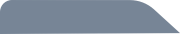 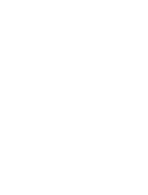 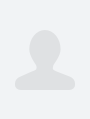 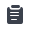 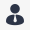 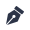 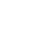 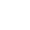 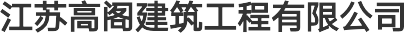 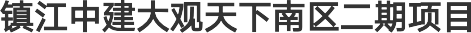 能够协助上级领导保质保量完成相应本职工作；未婚，无家庭压力，可驻地全天候工作。主要负责该项目重计量、室内及大门头精装招标事宜、其他分包等工作。具体情况如下：总承包工程：该项目为剪力墙结构，局部调整为装配式。本人负责联排别墅的   重计量工作，共计9栋别墅，建筑面积约为11121㎡；室内装配式工程：包括室内及各楼大门头精装工程工程量的计算、招标清单的  编制工作；门窗工程：包括各高层楼好的外门窗工程工程量的计算、招标清单的编制工 作。